三富協同村構想＜協同村のコンセプト＞【旧協同村を引き継ぐ考え方】：時間と空間を自由に表現する場、教育研修の場、子育ち支援の実践の場【メインテーマ】：「農」協同村では多様な形で「農」に関わる多くの人々が登場します。それぞれに合った「農」とのつきあい方と平行し「生産そのものに参加する消費者」を実現するために農業者と地域市民と共に農業法人を設立しました（三富ライフファーム）協同村が単なるイベントではなく「私たちの食糧生産のための農業」を展望するモデルづくりを目指します。【協同村の新たな考え方】：遊び仕事（都市近郊農業の多面的価値農、持続可能な環境と社会、生きる力）農家の仕事と、都市住民の暮らしや遊びとの接点もなくなってしまいました。「仕事」は、経済性（儲かること）が優先され、「遊び」は、商品として購入する時間消費型都市生活の中で自然との距離も遠のいています。生業と遊びを極端に分けるのではなく、接点となる部分を作り出すのが「遊び仕事」です。農業はもっと精神的・社会的な営みを取り戻す。都市住民は、生業としての農業を理解する。それぞれが幅を広げて、分断された領域の接点を見つけ作り出していきます。＜協同村運営委員会＞協同村の企画立案とその実行を行います。活動例：多世代が楽しみを見つけられる場・食農文化、生活技術、知識知恵を得られる場・癒される場づくり。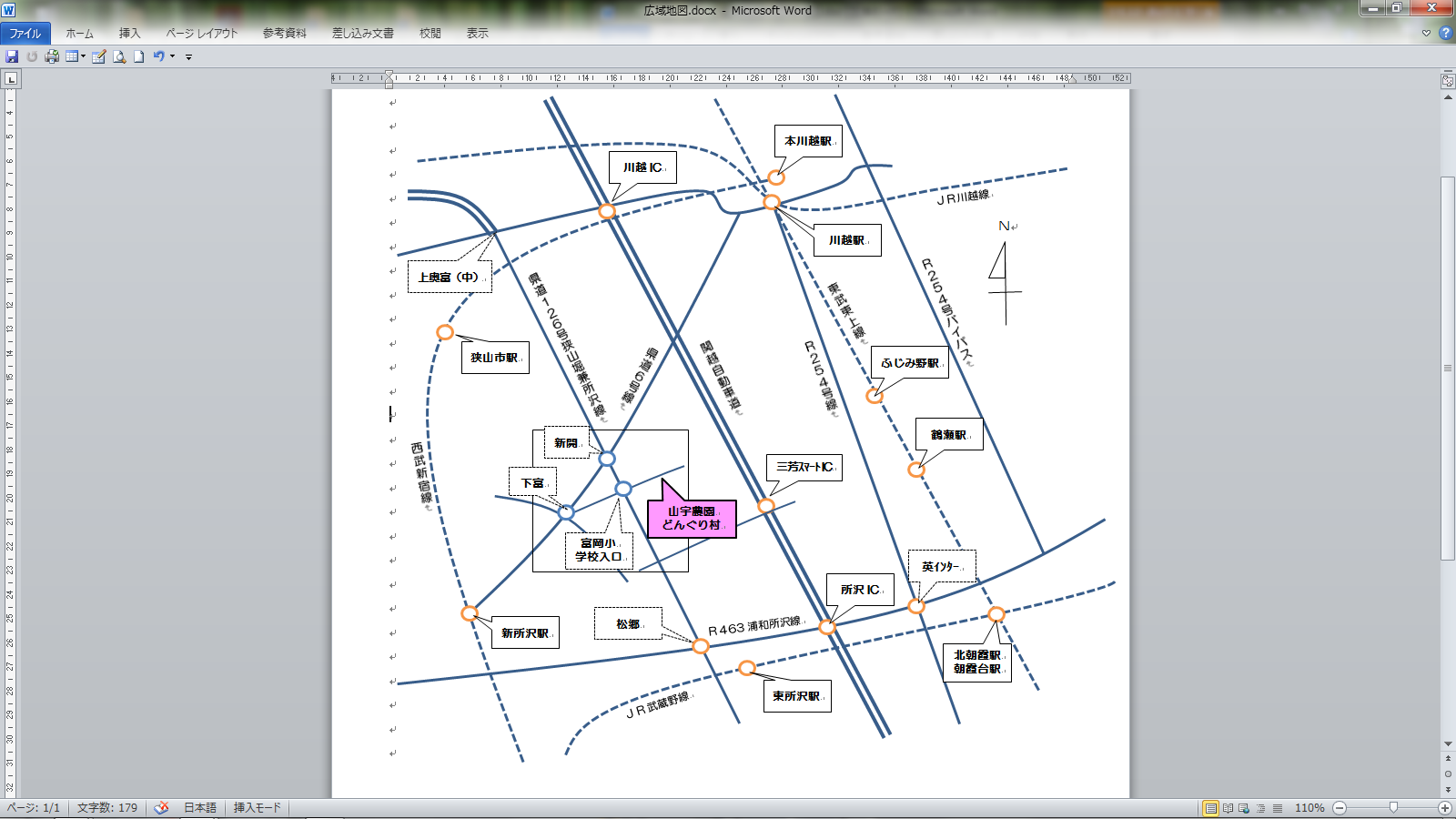 